FORMULARIO ÚNICO DE TRÁMITE - FUT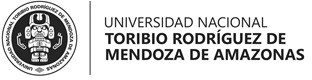 SUMILLADependencia a quien se dirigeDatos del SolicitanteDatos del SolicitanteDatos del SolicitanteDatos del SolicitanteDatos del SolicitanteDatos del SolicitanteDatos del SolicitanteDatos del SolicitanteDatos del SolicitanteDatos del SolicitanteFuncionarioDocenteEstudianteAdministrativoOtrosNombres y ApellidosCargo en su InstituciónDNIDirección	(Av. /Calle/Jirón/Pje./Mz./Lote/Urb.)DistritoTeléfonoCelularE-mailFundamentaciónDocumentos que adjuntaFoliosChachapoyas:          /                /2020Lugar y fechaFirma del SolicitanteAutorizo notificarme los documentos que correspondaAutorizo notificarme los documentos que correspondaCorreo electrónicoDirecciónCelular